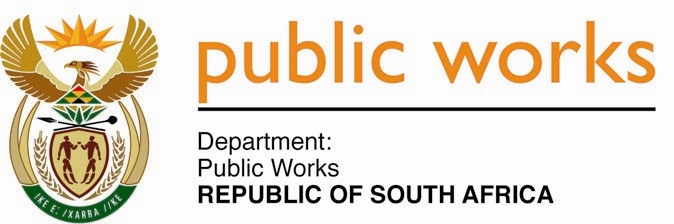 MINISTRY PUBLIC WORKSREPUBLIC OF SOUTH AFRICA Department of Public Works l Central Government Offices l 256 Madiba Street l Pretoria l Contact: +27 (0)12 406 2034 l +27 (0)12 406 1224Private Bag X9155 l CAPE TOWN, 8001 l RSA 4th Floor Parliament Building l 120 Plain Street l CAPE TOWN l Tel: +27 21 468 6900 Fax: +27 21 462 4592 www.publicworks.gov.za NATIONAL ASSEMBLYWRITTEN REPLYQUESTION NUMBER:					        	 3875 [NW4687E]INTERNAL QUESTION PAPER NO.:				 No. 45 of 2015DATE OF PUBLICATION:					        	 30 OCTOBER 2015DATE OF REPLY:						            02 DECEMBER 2015Mr L J Basson (DA) asked the Minister of Public Works:(1)	Whether, with reference to his reply to question 692 on 10 April 2015, his department concluded its decision on the optimum use of the land by 30 June 2015 as informed by the consultative processes; if not, why not; if so, what does his department’s decision entail;(2)	whether his department will formalise the informal settlement of Farm Kameeldrift; if not; for what other purpose will the specified land be used; if so, why?							             NW4687E___________________________________________________________________________REPLY:The Minister of Public Works(1) 	Yes, the National Department of Public Works (NDPW) has concluded its decision on the optimum use of Portions 454 and 455 of the farm Kameeldrift 211 JQ. The decision was informed by the consultative processes undertaken with the Madibeng Local Municipality, the Department of Human Settlements and the Housing Development Agency. The NDPW’s decision entails that, once the Department has received all the required documentation from the Madibeng Local Municipality, Ministerial approval will be sought to release Portion 455 of Farm Kameeldrift 211 JQ to the Madibeng Local Municipality for human settlement development purposes. Portion 454 will remain in the custody of the NDPW, as it is not required by the Madibeng Local Municipality. (2) 	It is envisaged that the Madibeng Local Municipality will formalise the informal settlement on Portion 455 of Farm Kameeldrift 211 JQ once the property is transferred. The Municipality will do so in collaboration with the Department of Human Settlements and the Housing Development Agency.____________________________________________________________________ 